Министерство образования Красноярского краяКраевое государственное бюджетное образовательное учреждениедополнительного образования"Красноярский краевой центр туризма и краеведения"Краевой конкурс исследовательских краеведческих работ"Мое Красноярье"Номинация Творческая работаЭкспо-холл «Круг семьи и колесо истории: реконструкция семейных историй о героях Великой отечественной войны».Никитина Диана Дмитриевна09.06.2001662543 г. Лесосибирскул. Белинского д.9, кв.3189535952881МБОУ "Лицей" г. Лесосибирска, 11 классШкольный музей "Лицейское время"662543 г. Лесосибирск, ул Победы 20аКомарова Инна Анатольевнаучитель истории МБОУ "Лицей" г. Лесосибирскател. 89082203006, e-mail:  inna.komarova-70@mail.ru  Красноярск, 2018-2019Описание проектаЭкспо-холл «Круг семьи и колесо истории: реконструкция семейных историй о героях Великой Отечественной войны»1. Название проекта: Экспо-холл «Круг семьи и колесо истории: реконструкция семейных историй о героях Великой отечественной войны». 2. Обоснование актуальности проекта.	Среди проблем, с которыми сталкивается сегодня наше общество, особенно острым и актуальным являются те, что связаны с передачей памяти о Великой Отечественной войне новым поколениям детей и подростков. Объем накопленной за прошедшие 72 года исторической памяти чрезвычайно велик.  Однако формы ее передачи и презентации в большинстве случаев одинаковы. На первый план сегодня выдвигается идея влияния войны на конкретные судьбы людей и мысль о недопустимости любой войны и невозможности оправдать убийство. Эти имеет особо важное значение при обсуждении с детьми и подростками тех страниц военной истории, которые непосредственно связаны с историями их семей. Сегодня такие приемы как: запись устных историй, актуализация личных историй через письма, дневники, документы из «Личных дел», разговор о большой истории через судьбу конкретного человека или семьи, стали активно применяться в школах, музеях и библиотеках, и даже в рамках школьных проектных заданий. Практика вовлечения жителей страны в сбор и обработку краеведческих материалов, проекты «соучастия» стали широко практиковаться. Сбор документов детьми и подростками о прошлом своей семьи есть восстановление исторической памяти. Сегодня школьники, исследуя документы и письма прошлого века, начинают осознавать, какие жестокие испытания выпали на долю их предков, какое мужество и стойкость проявили их деды в окопах чудовищной войны и в бараках сталинских лагерей, как безмерно трудна была жизнь их бабушек. Связь времен восстанавливается, и в этом есть глубокий смысл проекта по организации в нашем лицее проекта экспо-холла «Круг семьи и колесо истории: реконструкция семейных историй о героях ВОВ».Экспо – холл – это масштабная экспозиционная выставка. Предметов и аксессуаров на такой выставке обычно значительно больше, а книги и другие документы удачно вписываются в экспозицию. Выставка-экспозиция будет организована в виде инсталляций, музейных уголков, оформлена в витринах, на столах, стремянках, стеллажах, чемоданах и т.д. 3. Цели и задачи проекта.Цель:  сбор, размещение и демонстрация документов и экспонатов, посвященных истории Великой Отечественной войны нашей страны через историю семей учащихся МБОУ «Лицей». В ЭКСПО-2017 принимают участие педагоги, родители и учащиеся 1-11  классов МБОУ «Лицей».Место проведения выставки – информационно-библиотечный  центр лицея. Целевая аудитория данной экспозиции: учащиеся и родители, педагогические работники лицея.Задачи:Организация поисково-исследовательской работы учащихся, родителей, педагогических работников в семейных архивах и библиотечных фондах.Привлечение к организации поисково-исследовательской работы учреждения культуры города Лесосибирска (детская городская библиотека, городской музей) через организацию тематических выставок и экскурсий.Создание классными коллективами тематических экспозиций, на основе собранного материала согласно предложенной тематики экспо-холла.Создание экспо-холла «Круг семьи и колесо истории: реконструкция семейных историй о героях ВОВ» на основе созданных классными коллективами экспозиций.Подготовка маршрута и экскурсоводов по экспо-холлу.Организация и открытие выставки «Круг семьи и колесо истории: реконструкция семейных историй о героях ВОВ».Информирование общественности об открытии и функционировании экспо-холла через СМИ, сайт лицея, сетевые сообщества.Функционирование выставки с проведением экскурсионных мероприятий для родителей, работников и учащихся лицея, жителей микрорайона.Подведение итогов работы выставки и  анализ ее эффективности.Главные экспонаты выставки:- книги;- сочинения ребят;- газетно-журнальные статьи и иллюстративный материал;- фронтовые письма и фотографии;- открытки военного времени;- ордена и медали;- фонозаписи;- личные вещи фронтовиков.Экспозиционное пространство организовано по следующим локациям:- «Памятная книга с домашней полки» (лучшие книжные издания о войне советского времени);- «Война на открытке» (фотосушка);- «Старая пластинка» (фонозаписи с военными песнями);- «Пожелтевшие страницы-свидетели семейной истории» (газетные вырезки);- «Письма из потайного ящичка» (фронтовые письма и фотографии);- «Истории моей семьи, рассказанные старым шкафом» (вещи и награды).Сопутствующие мероприятия:- поисковая работа в домашних архивах и библиотеках города;- Дни героя в классах;- премьера выставки;- экскурсии по выставке;- анализ эффективности выставки.4. Сроки реализации проекта.1-й этап – организационный (ноябрь 2017);2-й этап  - поисковый (декабрь 2017-январь 2018);3-й этап – оформительский (январь - февраль 2018);4-й этап – демонстрационный (февраль-март 2018);5-й этап – аналитический (май 2018г.).5. Содержание проекта.I этап. Организационный (ноябрь 2017 г.):	На первом этапе планируется организовать актив по реализации проекта. Провести организационные собрания для классных руководителей и активов классов, для информирования о проведении мероприятия.II этап. Поисковый (декабрь 2017 – январь 2018):Организовать поисково-исследовательскую работу учащихся, педагогов и в семейных архивах и библиотечных фондах (фронтовые письма, фотографии, личные вещи, газетные статьи, открытки, хранящиеся в семьях учеников). Привлечение учреждений культуры города Лесосибирска к совместной поисковой деятельности.III этап. Оформительский (январь-февраль 2018г.)	Оформление классными коллективами, полученных результатов поисковой деятельности по предложенным темам экспозиций. Сбор готовых материалов активом  музея. Оформление экспозиций согласно тематики, подготовка открытия и экскурсий по экпо-холлу « IV этап. Демонстрационный (март 2018г.)Открытие выставки «Круг семьи и колесо истории: реконструкция семейных историй о героях ВОВ». Информирование общественности об открытии и функционировании экспо-холла через СМИ, сайт лицея, сетевые сообщества. Функционирование выставки с проведением экскурсионных мероприятий для родителей, работников и учащихся лицея, жителей микрорайона.V этап. Аналитический (май 2018г.)Анализ и отчет по реализации проекта.6. План реализации проекта.Провести собрание педагогических работников и активов классных коллективов с целью оповещения об организации поисково-исследовательской работы в семейных архивах и библиотечных фондах.Пригласить детскую городскую библиотеку с выставкой книг о Великой Отечественной войне лучших советских и современных изданий.Организовать  работу учащихся в архиве городского музея.Оформить результаты поисковой работы согласно предложенной тематики экспо-холла.Систематизировать  представленные продукты и оформить экспо-холл «Круг семьи и колесо истории: реконструкция семейных историй о героях ВОВ».Описать полученную выставку и подготовить маршрут экскурсии.Провести открытия экспо-холла «Круг семьи и колесо истории: реконструкция семейных историй о героях ВОВ».Опубликовать информацию об открытии и функционировании экспо-холла через СМИ, сайт лицея, сетевые сообщества.Подготовить отчет по реализации проекта.7. Механизм реализации проекта и схема управления проектом.8. Предполагаемые конечные результаты, потенциалы развития проекта, долгосрочный эффект.Отбор экспонатов, их описание и оформление в экспозицию школьного музея в форме витрины, печатных изданий, создание страницы в виртуальном музее лицея.Разработка внеклассного мероприятия для разных возрастных категорий на основе материалов экспозиций школьного музея.https://vk.com/video?z=video322534623_456239029%2Fpl_cat_updates Приложение 1.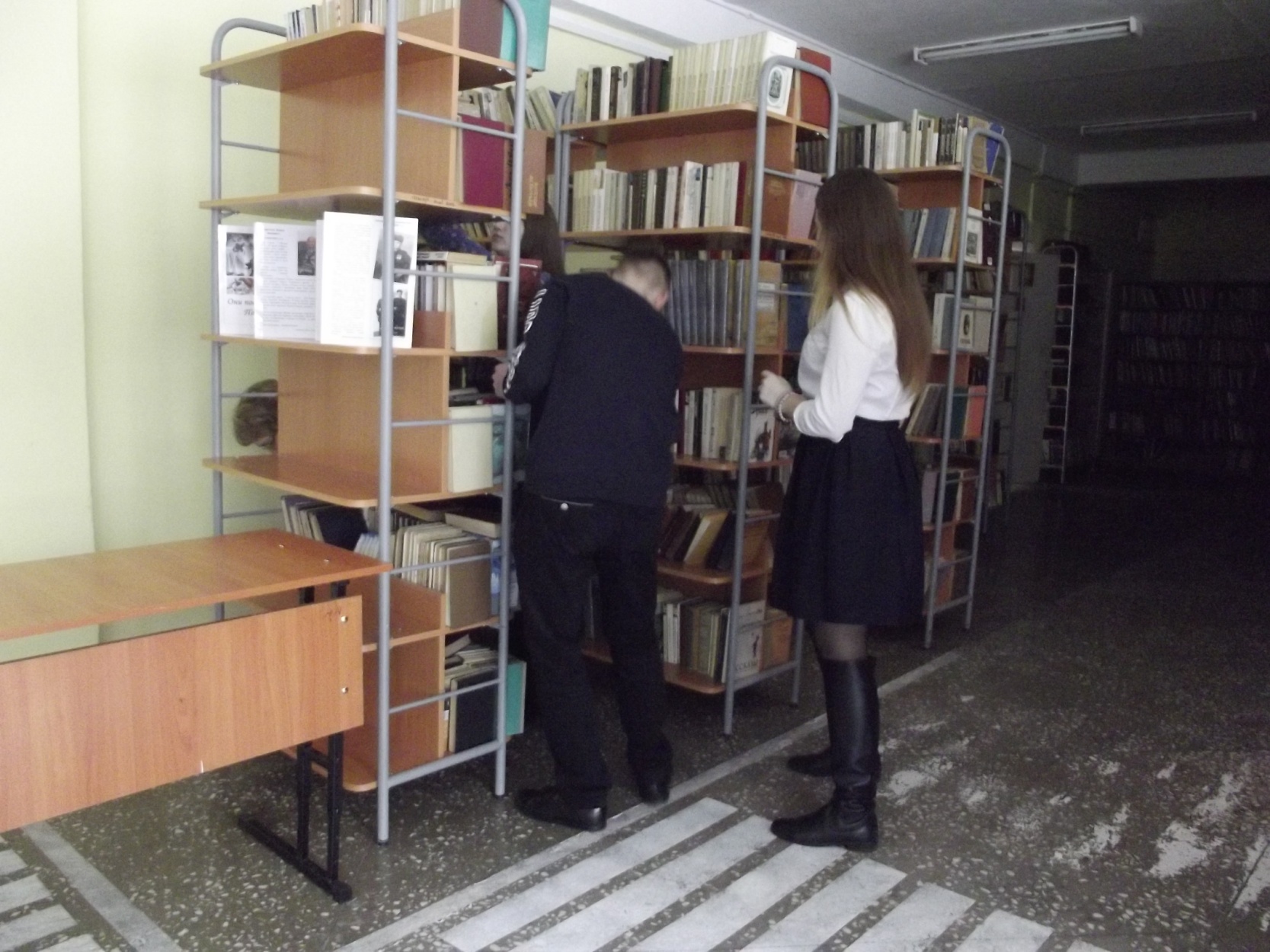 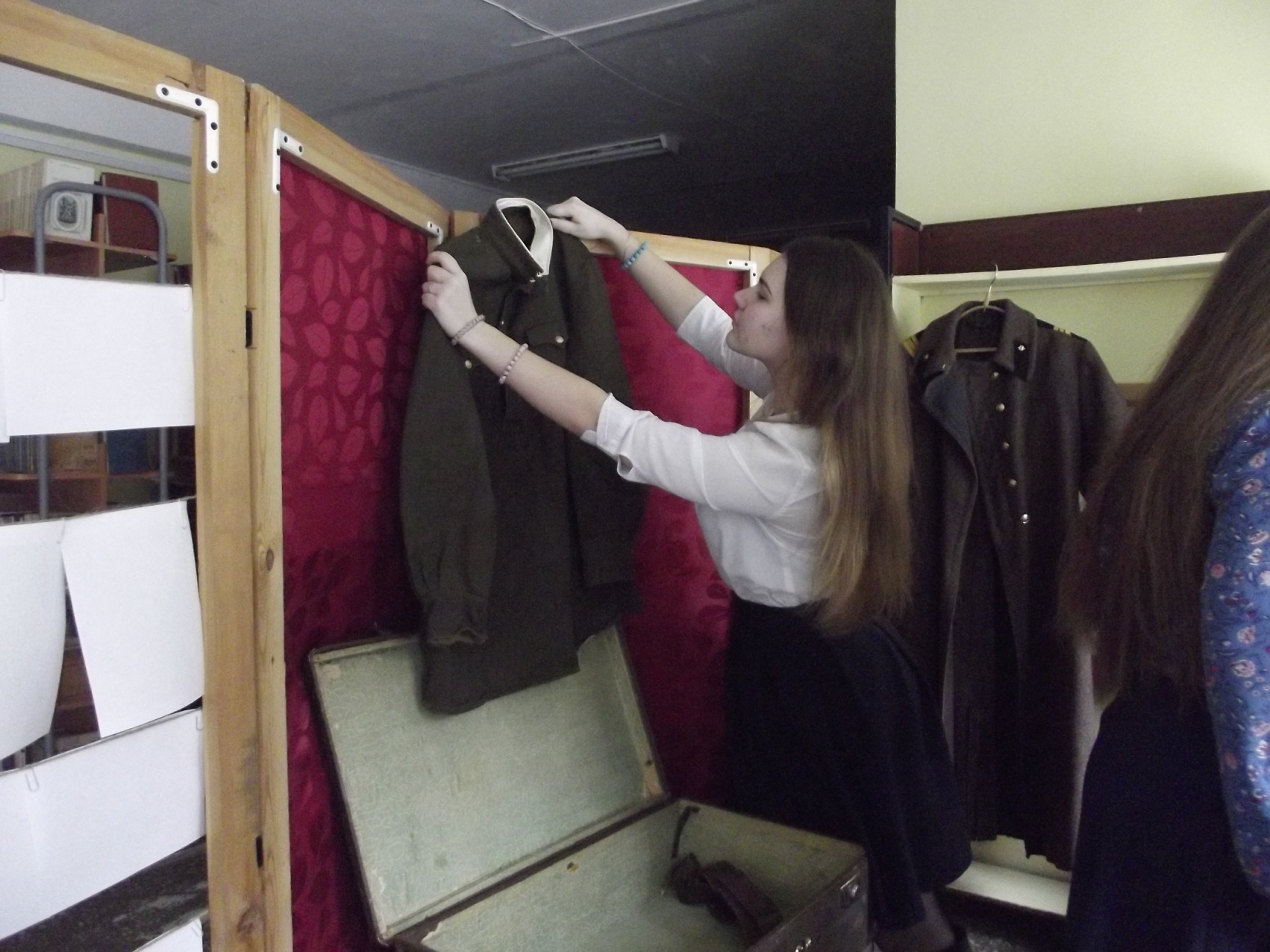 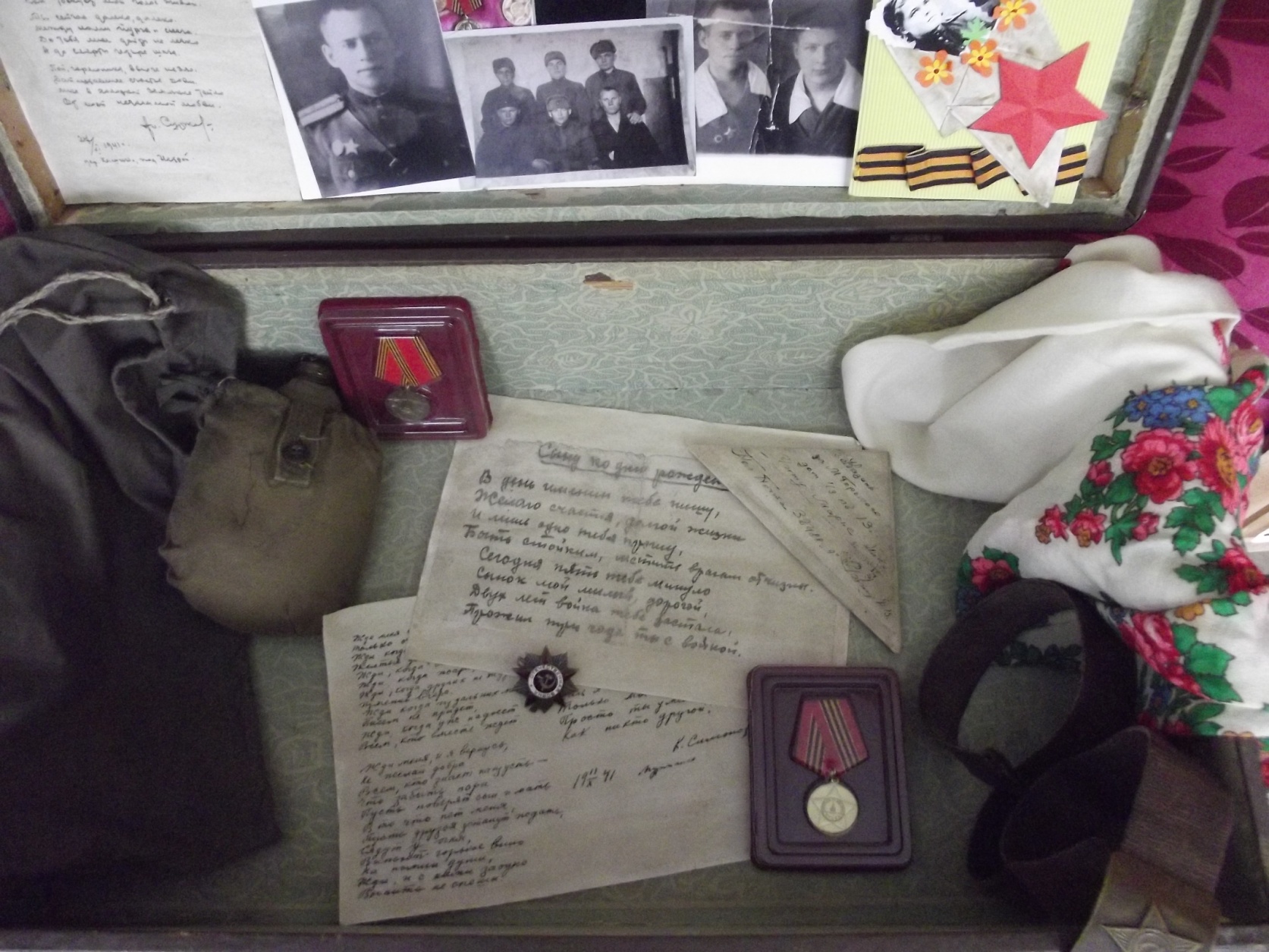 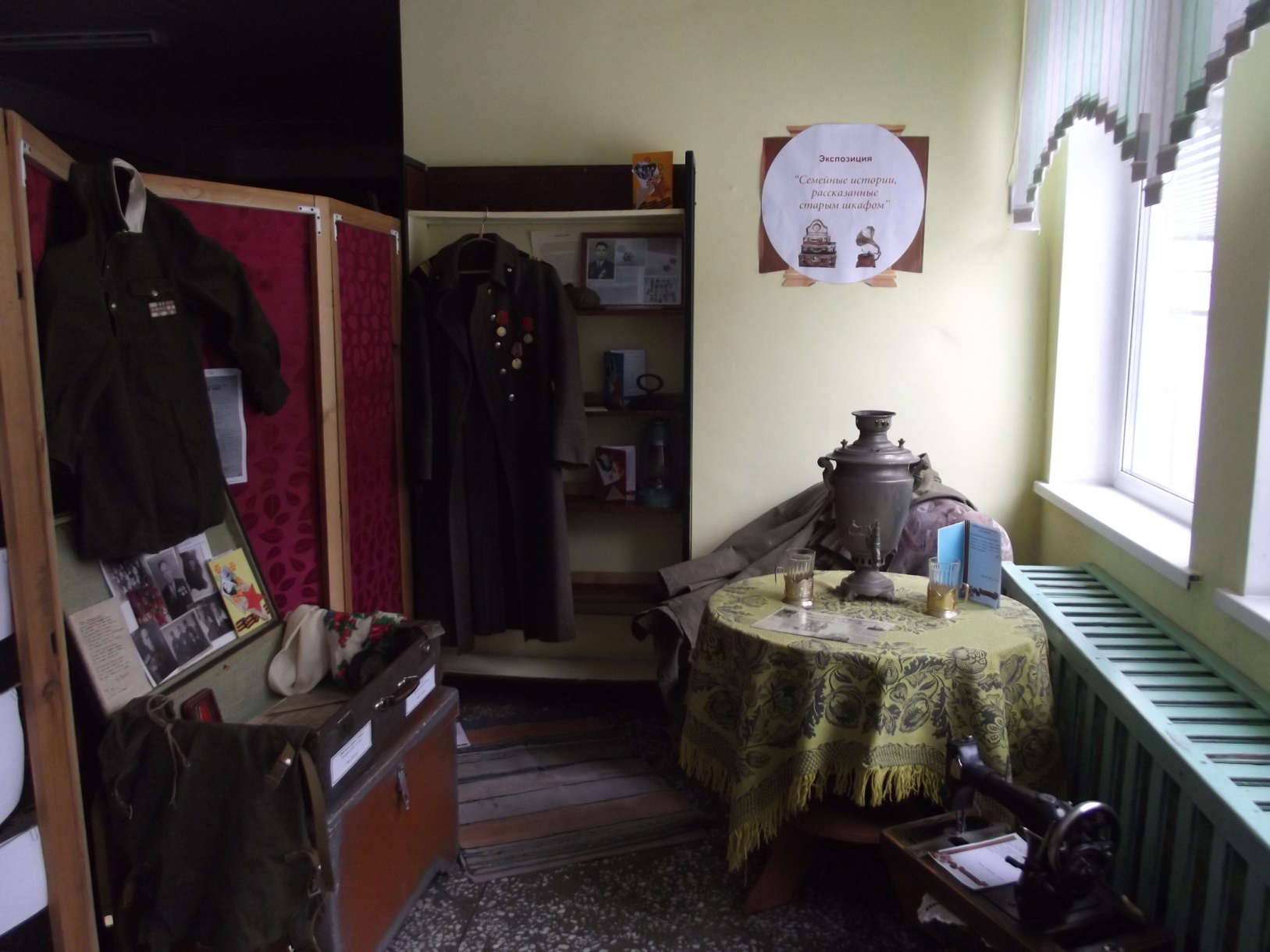 Название мероприятияСрокиОтветственные 1.Провести собрание педагогических работников и активов классных коллективов с целью оповещения об организации поисково-исследовательской работы в семейных архивах и библиотечных фондах.ноябрь 2017г.Никитина Д. Д.Комарова И. А.Жиляева Е. Н.2.Пригласить детскую городскую библиотеку с выставкой книг о Великой Отечественной войне лучших советских и современных изданий.декабрь 2017г.Никитина Д. Д.Комарова И. А.3.Организовать  работу учащихся в архиве городского музея.декабрь-январь 2017г.Комарова И. А. Жиляева Е. Н.4.Оформить результаты поисковой работы согласно предложенной тематики экспо-холла.январь-февраль 2018г.Активы классных коллективов, родители, классные руководители5.Систематизировать  представленные продукты и оформить экспо-холл «Круг семьи и колесо истории: реконструкция семейных историй о героях ВОВ».февраль-март  2018г.Никитина Д. Д.Комарова И. А.Жиляева Е. Н.6.Описать полученную выставку и подготовить маршрут экскурсии.март 2018г.Никитина Д. Д.Вавилова Е. В.Комарова И. А.7.Провести открытия экспо-холла «Круг семьи и колесо истории: реконструкция семейных историй о героях ВОВ».март2018г.Никитина Д. Д.Комарова И. А.Жиляева Е. Н.8.Опубликовать информацию об открытии и функционировании экспо-холла через СМИ, сайт лицея, сетевые сообщества.март2018г.Никитина Д.Д.Жиляева Е. Н.9.Подготовить отчет по реализации проекта.май2018г.Никитина Д. Д.